Guía de trabajo autónomo 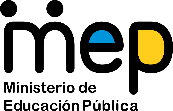 El trabajo autónomo es la capacidad de realizar tareas por nosotros mismos, sin necesidad de que nuestros/as docentes estén presentes. 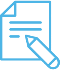 Me preparo para hacer la guía Pautas que debo verificar antes de iniciar mi trabajo.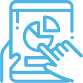 Voy a recordar lo aprendido en clase.  Pongo en práctica lo aprendido en clase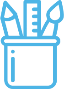 Ahora voy a evaluar el trabajo que realicé:Centro Educativo: Educador/a: Nivel: Noveno añoAsignatura: Artes IndustrialesMateriales o recursos que voy a necesitar Material dado en clase sobre ajustes ergonómicos para la bicicleta o teléfono móvil con internet/ computadora con internetMateriales generales como cuaderno, borrador, lápiz o cinta métrica, metro o lo que conocemos como centímetro para coser, calculadora, entre otros.Condiciones que debe tener el lugar donde voy a trabajar Iluminación preferiblemente naturalPared con espacio para trabajarTiempo en que se espera que realice la guía 50 minutosIndicaciones Para recordar lo que se aprendió en la clase, utilice un cuaderno u hoja color blanco para responder las siguientes preguntas:Actividad Preguntas para reflexionar y responder ¿Qué ajustes se le deben hacer a la bicicleta?¿Porqué la bicicleta tiene que adaptarse al tamaño de la persona? Recuerdo: Ergonomía: Estudio de las condiciones de adaptación de un lugar de trabajo, una máquina, un vehículo, etc., a las características físicas y psicológicas del trabajador o el usuario.¿Cuáles son los ajustes ergonómicos que se deben hacer a la bicicleta según las características físicas del usuario?Indicaciones Complete el siguiente cuadro con las medidas necesarias para realizar los ajustes ergonómicos a una bicicleta según sus características físicas. Para lograrlo necesita la colaboración de otra persona en su hogar.Usando la calculadora realice las mediciones y operaciones para completar el cuadroAltura del asiento: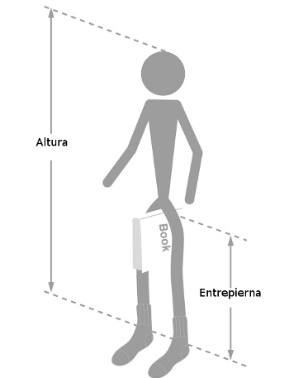 Descalzo, coloque los talones y la espalda contra la pared.Con la ayuda de un amigo, coloque el cuaderno entre las piernas y se mide la distancia del lomo del cuaderno hasta el suelo y esa es la medida de la entrepierna, anótela en el cuadro. Esta medida se multiplica por 8,85 para conocer la altura teórica del asiento desde el eje del peda l hasta la superficie del asiento.Luego multiplica la entrepierna por 0.5 para conocer la talla en pulgadas para el tamaño del marco, no olvide anotarlo en el cuadro.Por último utilice la medida de la entrepierna para conocer la talla del marco en una bicicleta de ruta, multiplicando la entrepierna por 0.65, anótelo en el cuadro.Distancia del asiento hasta los espánders de la manivela:Usando la cinta métrica, metro o centímetro, mida la distacia del codo hasta el puño cerrado y anótelo en el cuadro.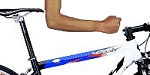 Realice el cálculo de la distancia entre el asiento y la manivela y anótelo en el cuadro.Para elaborar este trabajo debe utilizar el material visto en clase o puede tomar algunas ideas en el siguiente enlace: https://www.maillotmag.com/afondo/biomecanica-casera-los-primeros-ajustes-tu-bici-de-carretera o de otra información que encuentre en internet sobre el tema.  También puede pedir información a un adulto de su familia o comunidad que trabaje en este oficio, de hacerlo, recuerde siempre acompañarse de uno de sus padres o encargados.Indicaciones o preguntas para auto regularse y evaluarseLeer las indicaciones y las tareas solicitadas.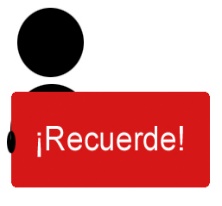 Subrayar las palabras que no conoce y buscar su significado.Regrese a alguna indicación en caso de no haber comprendido qué hacer. Revisar si realizó  todo  lo solicitado o le faltó hacer alguna actividad¿Qué sabía antes de estos temas y qué sé ahora?¿Qué puedo mejorar de mi trabajo?¿Cómo le puedo explicar a otra persona lo que aprendí?Con el trabajo autónomo voy a aprender a aprender Con el trabajo autónomo voy a aprender a aprender Reviso las acciones realizadas durante la construcción del trabajo.Marco una X encima de cada símbolo al responder las siguientes preguntas Reviso las acciones realizadas durante la construcción del trabajo.Marco una X encima de cada símbolo al responder las siguientes preguntas ¿Leí las indicaciones con detenimiento?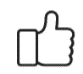 ¿Subrayé las palabras que no conocía?¿Busqué en el diccionario o consulté con un familiar el significado de las palabras que no conocía?¿Me devolví a leer las indicaciones cuando no comprendí qué hacer?Con el trabajo autónomo voy a aprender a aprenderCon el trabajo autónomo voy a aprender a aprenderValoro lo realizado al terminar por completo el trabajo.Marca una X encima de cada símbolo al responder las siguientes preguntasValoro lo realizado al terminar por completo el trabajo.Marca una X encima de cada símbolo al responder las siguientes preguntas¿Leí mi trabajo para saber si es comprensible lo escrito o realizado?¿Revisé mi trabajo para asegurarme si todo lo solicitado fue realizado?¿Me siento satisfecho con el trabajo que realicé?Explico ¿Cuál fue la parte favorita del trabajo?¿Qué puedo mejorar, la próxima vez que realice la guía de trabajo autónomo?Explico ¿Cuál fue la parte favorita del trabajo?¿Qué puedo mejorar, la próxima vez que realice la guía de trabajo autónomo?